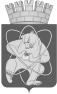 Городской округ«Закрытое административно – территориальное образование  Железногорск Красноярского края»АДМИНИСТРАЦИЯ ЗАТО г. ЖЕЛЕЗНОГОРСКПОСТАНОВЛЕНИЕ     27.06.2022                                                                                                                                       № 1252 г. ЖелезногорскО внесении изменений   в Устав  Муниципального бюджетного учреждения «Комбинат благоустройства»В соответствии с Гражданским кодексом Российской Федерации,    Федеральным законом от 06.10.2003 №131-ФЗ «Об общих принципах организации местного самоуправления в Российской Федерации», Уставом ЗАТО Железногорск, постановлением Администрации ЗАТО г. Железногорск от 01.10.2010 № 1528 «Об утверждении Порядка принятия решений о создании, реорганизации и проведении реорганизации, изменении типа, ликвидации и проведении ликвидации муниципальных учреждений, определения предмета и целей деятельности муниципальных учреждений, утверждения уставов и внесения в них изменений»,   ПОСТАНОВЛЯЮ:1. Утвердить изменения в Устав Муниципального бюджетного учреждения «Комбинат благоустройства» (далее – МБУ «Комбинат благоустройства») (Приложение).2. Директору МБУ «Комбинат благоустройства» (Н.Н. Пасечкину):  2.1. В установленном законодательством Российской Федерации порядке представить в Межрайонную ИФНС России № 26 по Красноярскому краю на государственную регистрацию изменения в Устав МБУ «Комбинат благоустройства».2.2. Представить в КУМИ Администрации ЗАТО г. Железногорск копию листа записи Единого государственного реестра юридических лиц в пятидневный срок со дня получения вышеуказанного документа.        3. Управлению внутреннего контроля Администрации ЗАТО                                      г. Железногорск (Е.Н. Панченко) довести настоящее постановление до сведения населения через газету «Город и горожане».4. Отделу общественных связей Администрации ЗАТО г. Железногорск                                   (И.С. Архипова) разместить настоящее постановление на официальном сайте городского округа «Закрытое административно-территориальное образование Железногорск Красноярского края» в информационно-телекоммуникационной сети «Интернет».       5. Контроль над исполнением настоящего постановления возложить на первого заместителя Главы ЗАТО г. Железногорск по жилищно-коммунальному хозяйству А.А. Сергейкина.       6. Настоящее постановление вступает в силу после его официального опубликования.  Глава ЗАТО г. Железногорск	                                                И.Г. КуксинПриложение           УТВЕРЖДЕНОпостановлением Администрации ЗАТО г. Железногорск от 27.06.2022  № 1252Изменения   в УставМуниципального бюджетного учреждения «Комбинат благоустройства»Красноярский край, ЗАТО Железногорск,г. Железногорск2022 годПункт 1.15.  Устава изложить в следующей редакции:«Для достижения указанных целей Учреждение осуществляет следующие виды основной деятельности (предмет деятельности):-выполнение работ в соответствии с классификацией работ по содержанию автомобильных дорог;-выполнение работ в соответствии с классификацией работ по ремонту автомобильных дорог;-выполнение работ по благоустройству, озеленению и уборке территорий муниципального образования ЗАТО Железногорск;-оказание ритуальных услуг и выполнение работ по содержанию мест захоронения;-выполнение работ по обустройству мест массового отдыха населения;-выполнение работ по содержанию и эксплуатационно-техническому обслуживанию имущества, находящегося в муниципальной собственности ЗАТО Железногорск, и не закрепленного за муниципальными унитарными предприятиями и муниципальными учреждениями;-осуществление лесовосстановления и лесоразведения;- проведение ухода за лесами;-выполнение работ по отводу лесосек;-предупреждение лесных пожаров;- тушение пожаров в лесах;- мониторинг пожарной опасности в лесах и лесных пожаров; - предупреждение возникновения вредных организмов;              - организация и осуществление профилактики пожаров.».